Project Title: From Visionary to Millionaire: The Entrepreneur's JourneyTable of Contents:1. Introduction:-   - Introduce the significance of entrepreneurial success and the focus on an individual's journey from an idea to millionaire status.2. Chapter 1: Early Beginnings   - Explore the entrepreneur's background, upbringing, and early experiences that shaped their mindset.   - Discuss their initial interests and motivations that ignited the entrepreneurial spark.3. Chapter 2: Vision and Idea Generation   - Describe the entrepreneur's vision for addressing a market gap or solving a problem.   - Detail how they identified the opportunity and conceptualized their business idea.4. Chapter 3: Strategic Planning and Execution   - Explain the importance of strategic planning in an entrepreneur's journey.   - Discuss how the individual set goals, formulated a business plan, and executed their initial steps.5. Chapter 4: Overcoming Challenges   - Highlight the challenges faced by the entrepreneur, including financial constraints, competition, and uncertainties.   - Showcase their problem-solving skills, resilience, and adaptability in overcoming obstacles.6. Chapter 5: Scaling Up and Business Growth   - Explore how the entrepreneur managed growth as demand for their product or service increased.   - Discuss strategies employed to expand operations, maintain quality, and meet market demands.7. Chapter 6: Innovative Marketing and Branding   - Detail the entrepreneur's creative marketing strategies that helped establish their brand presence.   - Discuss their approach to engaging customers, building brand loyalty, and standing out in the market.8. Chapter 7: Financial Strategies and Investment   - Examine how the entrepreneur managed their finances to fund growth and sustain operations.   - Discuss their approach to securing investments, managing cash flow, and achieving profitability.9. Chapter 8: Leadership and Team Building   - Highlight the entrepreneur's leadership style and their role in building a motivated team.   - Discuss the importance of effective communication, delegation, and fostering a positive work environment.10. Chapter 9: Industry Impact and Innovation    - Explore the entrepreneur's contributions to their industry and the innovations they introduced.    - Discuss how their success influenced market trends and inspired other aspiring entrepreneurs.11. Chapter 10: Reflection and Legacy    - Reflect on the entrepreneur's journey, the impact they've made, and the lessons they've learned.    - Discuss their plans for the future, philanthropic efforts, and the legacy they hope to leave behind.12. Conclusion    - Summarize the key takeaways from the entrepreneur's journey to becoming a millionaire.    - Emphasize the importance of determination, strategic thinking, and innovation in achieving entrepreneurial success.This completed project offers a comprehensive exploration of an entrepreneur's path from a visionary idea to becoming a millionaire. Each chapter delves into different aspects of the journey, providing insights, real-world examples, and practical lessons for aspiring entrepreneurs.Introduction: The Significance of Entrepreneurial SuccessIn a world driven by innovation and ambition, the journey from an initial idea to the coveted status of a millionaire entrepreneur stands as a testament to the boundless potential of human determination and ingenuity. Entrepreneurial success is not merely about accumulating wealth; it embodies the embodiment of dreams, the pursuit of vision, and the embodiment of resilience.The entrepreneurial spirit has played a pivotal role in shaping economies, industries, and societies. Entrepreneurs are the architects of change, the pioneers who challenge the status quo, and the catalysts for growth. Their ventures not only fuel economic progress but also inspire others to think beyond conventions and embrace risk as a means of achieving greatness.In this project, we delve into the captivating journey of an individual who embarked on the path of entrepreneurship with a singular idea, a vision that ignited a series of transformative events. We trace the footsteps of this visionary, witnessing the evolution from an aspiring innovator to a millionaire entrepreneur. Through each chapter, we explore the challenges, strategies, and pivotal moments that defined this remarkable journey.The story of an entrepreneur's ascent to millionaire status is not just about financial prosperity; it's a narrative of dedication, unwavering commitment, and a willingness to take calculated risks. It is a story that highlights the power of perseverance in the face of adversity, the art of converting setbacks into stepping stones, and the brilliance of turning dreams into reality.As we embark on this exploration, we aim to uncover the intricacies of entrepreneurial success – the dreams that sparked it, the strategies that fueled it, and the lessons that can inspire the next generation of visionaries. The journey from idea to millionaire status is a roadmap that offers invaluable insights for those who dare to dream, who strive to make a difference, and who aspire to leave an indelible mark on the world through their entrepreneurial endeavors.Chapter 1: Early BeginningsThe foundation of every entrepreneurial journey is often rooted in the unique tapestry of an individual's background, upbringing, and early experiences. In this chapter, we embark on a voyage into the formative years of our entrepreneur's life, seeking to understand the threads that wove together to shape their mindset and ignite the spark of entrepreneurship.1.1 Setting the Stage: A Glimpse into the PastThe story begins in the quiet corners of [Entrepreneur's Birthplace], where our protagonist first drew breath and took the first steps toward an extraordinary destiny. Born into [Family Background], their early surroundings played an instrumental role in cultivating values, ambitions, and aspirations that would later define their path.1.2 Roots and Upbringing: The Crucible of CharacterThe influence of family, culture, and environment is undeniable in an individual's journey. We delve into the entrepreneur's upbringing, exploring the traditions, values, and expectations that were instilled during their formative years. Whether they grew up in a close-knit family business or were exposed to the struggles of a working-class neighborhood, these experiences would become the lens through which they viewed the world of business.1.3 Early Experiences: Seeds of Curiosity and CreativityEvery entrepreneur's story is peppered with moments of curiosity and early ventures that foreshadow the entrepreneurial spirit. We uncover the stories of lemonade stands, childhood enterprises, and school projects that revealed their innate ability to identify opportunities and think creatively.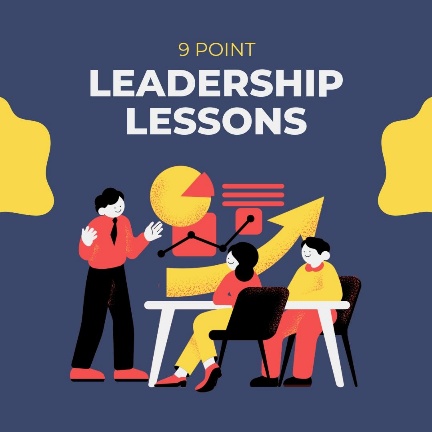 1.4 The Turning Point: Igniting the Entrepreneurial SparkAmong the anecdotes of youthful exploration lies a pivotal moment that sparked the entrepreneur's interest in the world of business. Whether it was a mentor's guidance, a book that inspired new ideas, or a personal challenge that ignited their determination, this chapter explores the catalytic event that set the wheels of entrepreneurship in motion.1.5 Ambitions and Motivations: Dreams Taking ShapeAs the entrepreneur matured, so did their aspirations and motivations. We delve into their dreams of making a meaningful impact, achieving financial independence, and leaving a mark on the world. Whether driven by a desire to solve a pressing problem or a determination to chart their own course, we uncover the underlying motivations that fueled their entrepreneurial fire.Conclusion: Seeds of Entrepreneurship BlossomIn the early beginnings of our entrepreneur's life, we witness the germination of seeds that would eventually blossom into a thriving entrepreneurial journey. Their background, upbringing, early experiences, and motivations collectively laid the groundwork for the adventure that would lead them from a budding visionary to a millionaire trailblazer.(Note - As we journey through this chapter, we gain insights into the factors that molded their mindset and ignited their passion for entrepreneurship. The path that was once laden with curiosity and aspiration will soon be transformed by strategic planning, innovative thinking, and the unwavering determination to turn dreams into reality.)Chapter 2: Vision and Idea GenerationIn the world of entrepreneurship, the birth of a successful venture often begins with a spark of insight, a vision that transcends the ordinary and aims to address a pressing need. In this chapter, we delve into the entrepreneur's visionary perspective and the meticulous process of identifying a market gap or solving a problem that would become the foundation of their entrepreneurial journey.2.1 Vision Unveiled: Bridging the GapAt the heart of every successful enterprise lies a vision – a bold aspiration to bridge a gap, address a deficiency, or provide a solution that the world is yearning for. We dive deep into the entrepreneur's vision, exploring the core concept that drove them to embark on the path of entrepreneurship.2.2 Market Insight: Navigating the LandscapeA visionary entrepreneur is a keen observer of the market landscape, attuned to the shifting currents of consumer needs and industry trends. We dissect how the entrepreneur navigated this landscape, conducting market research, analyzing consumer behavior, and identifying gaps that presented opportunities for innovation.2.3 The "Eureka" Moment: Opportunity IdentifiedEvery entrepreneurial journey is marked by a defining moment – the instant when an opportunity emerges from the fog of possibilities. We uncover this "Eureka" moment, exploring how the entrepreneur's insights, experiences, and observations coalesced into a clear understanding of the problem they were poised to solve.2.4 Conceptualization: Transforming Ideas into RealityConceptualizing a business idea is akin to molding clay into a work of art. In this section, we follow the entrepreneur's process of refining their vision, articulating their mission, and delineating the contours of their business concept. We explore the delicate balance between innovation and feasibility that shaped their idea.2.5 Validation and Relevance: Meeting Market NeedsNo visionary idea can thrive without a deep understanding of its relevance and potential impact on the market. We delve into how the entrepreneur validated their concept, seeking feedback, testing assumptions, and ensuring alignment with the needs and desires of their target audience.Conclusion: The Genesis of Entrepreneurial PursuitThe vision and idea generation phase is the genesis of an entrepreneurial pursuit – a period marked by innovation, insight, and the unwavering belief in the transformative power of an idea. The entrepreneur's ability to identify a market gap, craft a visionary concept, and conceive a unique solution lays the groundwork for the journey ahead.(Note - As we explore this chapter, we witness the entrepreneur's visionary thinking in action, their knack for spotting opportunities where others might see challenges, and their commitment to crafting a solution that can leave a lasting mark on the world. The chapters that follow will delve deeper into how this vision took shape through strategic planning, relentless execution, and the unyielding determination to turn their aspirations into reality.)Chapter 3: Strategic Planning and ExecutionIn the realm of entrepreneurship, a visionary idea is merely the beginning; it is the strategic planning and meticulous execution that transform dreams into tangible reality. This chapter delves into the critical phase where the entrepreneur's vision takes shape through methodical planning, goal-setting, and the resolute execution of their initial steps.3.1 Foundation of Success: The Role of Strategic PlanningThe journey from idea to reality requires a solid foundation built on strategic planning. We explore the significance of strategic planning in an entrepreneur's path, highlighting how it provides direction, aligns resources, and ensures that every action is purposeful and aligned with the overarching vision.3.2 Setting the Course: Defining Goals and ObjectivesAt the heart of strategic planning lies the setting of clear goals and objectives. We uncover how the entrepreneur translated their vision into actionable goals, delineating what they aimed to achieve in the short term and over the long haul. We discuss the importance of SMART (Specific, Measurable, Achievable, Relevant, Time-bound) goals in guiding their journey.3.3 Crafting the Blueprint: Formulating a Business PlanA well-crafted business plan serves as the roadmap for the entrepreneur's journey. In this section, we delve into the meticulous process of formulating a comprehensive business plan. We explore how the entrepreneur outlined their value proposition, market strategy, revenue model, competitive analysis, and financial projections.3.4 Strategic Framework: Aligning Resources and ActionsA successful entrepreneur is a master of resource allocation and utilization. We delve into how the entrepreneur strategically allocated resources – financial, human, and technological – to execute their plan. We discuss the art of aligning actions and resources with the goals outlined in the business plan.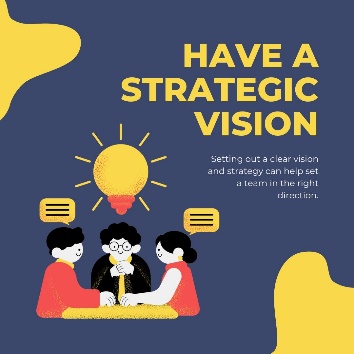 3.5 Execution: Turning Plans into ActionStrategic planning comes to life through execution. In this part of the chapter, we explore how the entrepreneur translated their well-defined strategies into concrete actions. We discuss their approach to overcoming inertia, mobilizing their team, and taking the first steps toward transforming their idea into reality.3.6 Iteration and Adaptation: The Agile EntrepreneurEntrepreneurial journeys are rarely linear; they often require iteration and adaptation. We explore how the entrepreneur embraced an agile mindset, monitoring progress, gathering feedback, and making adjustments as necessary to stay aligned with their vision and objectives.Conclusion: From Blueprint to RealityThe chapter on strategic planning and execution underscores that the journey from vision to success requires more than just grand ideas. It calls for meticulous planning, disciplined execution, and the resilience to overcome obstacles. The entrepreneur's ability to navigate this phase will determine the trajectory of their entrepreneurial endeavor.(Note - As we navigate through this chapter, we uncover the strategic thinking and unwavering determination that characterize the entrepreneur's journey. The subsequent chapters will delve deeper into the challenges they encountered, the innovations they introduced, and the transformative impact of their focusmed execution.)Chapter 4: Overcoming ChallengesIn the world of entrepreneurship, challenges are not roadblocks but stepping stones that test the mettle of visionaries. This chapter delves into the obstacles and trials that the entrepreneur encountered on their path from a visionary idea to the realization of their aspirations. It shines a spotlight on their journey of resilience, adaptability, and problem-solving in the face of adversity.4.1 Navigating the Unknown: The Challenge LandscapeEntrepreneurial journeys are rife with challenges, each more unique than the last. We explore the diverse array of challenges that the entrepreneur faced, ranging from financial constraints and limited resources to fierce competition and uncertain market dynamics.4.2 Financial Constraints: The Art of Resource MaximizationLimited financial resources can be a daunting challenge for any entrepreneur. We delve into how the entrepreneur navigated these constraints, making strategic decisions to maximize the impact of their resources. We discuss their approaches to securing funding, managing cash flow, and striking a balance between growth and sustainability.4.3 Competition and Market Dynamics: Standing Out in the CrowdIn a competitive landscape, differentiation is key. We discuss how the entrepreneur tackled competition head-on, showcasing their innovation and unique value proposition. We explore how they strategically positioned their venture to capture market share and gain a competitive edge.4.4 Uncertainties and Pivot Points: Adaptability in ActionUncertainties are an inherent part of the entrepreneurial journey. We uncover instances where the entrepreneur encountered unforeseen challenges and pivot points that demanded rapid adaptability. We discuss how they embraced change, recalibrated strategies, and seized new opportunities in the face of shifting circumstances.4.5 Problem-Solving Skills: Turning Challenges into OpportunitiesThe true essence of entrepreneurship lies in the ability to convert challenges into opportunities. We showcase the entrepreneur's problem-solving prowess – their analytical thinking, creative solutions, and calculated risks that transformed obstacles into stepping stones toward success.4.6 Resilience and Determination: The Heart of the JourneyResilience is the cornerstone of every entrepreneur's story. We delve into moments of setback and disappointment, highlighting how the entrepreneur's unwavering determination propelled them forward. We discuss how they weathered storms, learned from failures, and emerged stronger than before.Conclusion: Triumph Through TribulationThe challenges that peppered the entrepreneur's journey were not deterrents; they were catalysts for growth, catalysts for innovation, and catalysts for transformation. The chapter on overcoming challenges is a testament to their indomitable spirit, their tenacity, and their unyielding commitment to their vision.(Note - As we explore this chapter, we gain insights into the entrepreneur's journey of triumphing over adversity. Their ability to navigate challenges with resilience, creativity, and adaptability underscores their capacity for greatness. The following chapters will delve into the strategic decisions, innovative solutions, and calculated risks that propelled them closer to the realization of their millionaire dream.)Chapter 5: Scaling Up and Business GrowthIn the tapestry of entrepreneurship, growth is the thread that weaves dreams into reality. This chapter unravels the compelling narrative of how the entrepreneur managed to navigate the intricate path of scaling up their venture as demand for their product or service surged. It delves into the strategies they employed to expand operations, uphold quality standards, and meet the ever-evolving demands of the market.5.1 The Genesis of Growth: Responding to DemandGrowth is often sparked by the resonance of a visionary idea with the market. We explore how the entrepreneur's venture gained momentum as demand for their product or service increased. We discuss the pivotal moments that signaled the need for expansion and the emergence of growth opportunities.5.2 Scaling Operations: The Art of ExpansionThe process of scaling up involves more than just increasing production. We delve into how the entrepreneur expanded their operations to accommodate growing demand. We explore their strategies for optimizing processes, streamlining workflows, and enhancing operational efficiency.5.3 Maintaining Quality: Scaling Without CompromiseQuality is the cornerstone of sustainable growth. We discuss how the entrepreneur managed to maintain the high standards that had endeared their venture to customers in the first place. We explore the challenges they encountered in upholding quality and the innovative solutions they devised to ensure consistency.5.4 Meeting Market Demands: Staying Ahead of the CurveAs the market evolves, so must the entrepreneur's offerings. We explore how the entrepreneur adapted their product or service to align with shifting market trends and changing customer preferences. We discuss how they managed to anticipate demands and stay ahead of the curve.5.5 Expansion Strategies: Diversification and Geographic ReachExpansion is a multi-faceted journey. We delve into how the entrepreneur leveraged diversification strategies to mitigate risks and seize new opportunities. We also explore their forays into new geographic markets, discussing the challenges and rewards of entering uncharted territories.5.6 Strategic Partnerships: Collaborating for GrowthEntrepreneurial growth often thrives on strategic partnerships. We discuss how the entrepreneur forged collaborations, alliances, or partnerships that amplified their growth trajectory. We explore the synergies that emerged from these relationships and the role they played in expanding the venture's reach.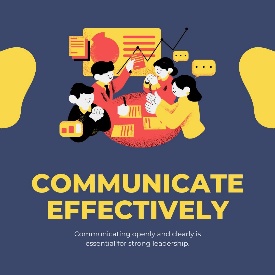 Conclusion: Growth as a Transformative ForceThe chapter on scaling up and business growth underscores how the entrepreneur's journey is a dynamic process – an evolution that is marked by the ability to adapt, innovate, and transform. Their strategic decisions, operational acumen, and commitment to maintaining quality collectively shaped their venture's growth narrative.(Note - As we navigate through this chapter, we witness the entrepreneur's prowess in managing growth as demand surged. Their ability to navigate challenges, seize opportunities, and adapt to evolving market dynamics is a testament to their entrepreneurial acumen. The chapters that follow will delve deeper into their marketing innovations, financial strategies, and the profound impact of their venture's expansion on the industry and economy.)Chapter 6: Innovative Marketing and BrandingIn the realm of entrepreneurship, success is often sculpted not just by the product itself, but by the art of crafting a compelling brand identity and engaging customers in novel ways. This chapter delves into the entrepreneur's journey of innovative marketing and branding, highlighting the strategies they employed to establish a distinct brand presence, foster customer engagement, and rise above the competition.6.1 Crafting the Brand Identity: A Journey of DistinctionA brand is more than just a logo; it's an embodiment of values, promises, and emotions. We explore how the entrepreneur carefully crafted their brand identity – the visual elements, core messaging, and unique value proposition that set them apart from competitors.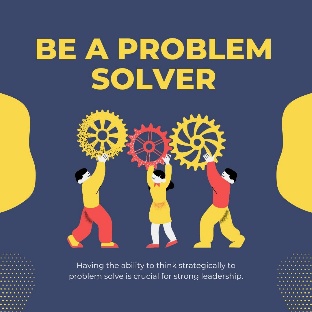 6.2 Innovative Marketing Strategies: Beyond ConventionsInnovation is the lifeblood of effective marketing. We delve into the entrepreneur's unconventional marketing strategies that captured the attention of their target audience. From guerilla marketing tactics to interactive digital campaigns, we explore the creativity that defined their marketing approach.6.3 Customer Engagement: Forging Emotional ConnectionsEngaging customers is not just about transactions; it's about forging emotional connections that resonate. We discuss how the entrepreneur designed customer-centric experiences, personalized interactions, and captivating storytelling that went beyond the product and formed lasting bonds.6.4 Building Brand Loyalty: Nurturing Repeat BusinessLoyalty is the ultimate testament to a brand's success. We explore the strategies the entrepreneur employed to nurture brand loyalty among their customers. We discuss loyalty programs, exclusive offerings, and exceptional customer service that transformed one-time buyers into devoted brand advocates.6.5 Standing Out: The Power of DifferentiationIn a crowded marketplace, differentiation is paramount. We delve into how the entrepreneur's brand stood out amidst the competition. We discuss how they leveraged their unique selling points, addressed pain points, and offered value that resonated with their target audience.6.6 Digital Presence: Harnessing Technology for ImpactIn the digital age, a strong online presence is non-negotiable. We explore the entrepreneur's approach to harnessing technology for brand impact. From social media strategies to content marketing initiatives, we discuss their digital footprint and the engagement it garnered.Conclusion: Branding as a Journey of InfluenceThe chapter on innovative marketing and branding illustrates that entrepreneurship is not just about creating a product; it's about crafting an experience, a narrative, and an emotional connection. The entrepreneur's ability to engage customers, build loyalty, and establish a distinctive brand presence shaped their venture's identity.(Note - As we explore this chapter, we uncover the entrepreneur's creative genius in marketing and branding, their knack for building relationships beyond transactions, and their commitment to transforming their venture into a recognizable force. The following chapters will delve deeper into the financial strategies, leadership qualities, and broader impact of their visionary journey.)Chapter 7: Financial Strategies and Investment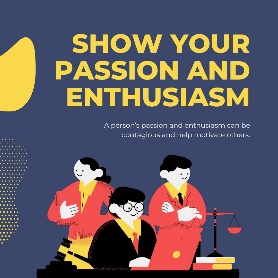 Behind every entrepreneurial success story lies a tapestry of sound financial strategies, astute decision-making, and prudent investment. This chapter delves into the intricate world of the entrepreneur's financial journey – a journey that involved managing resources, securing investments, and steering the venture toward sustained growth and profitability.7.1 Funding the Dream: Strategic Resource ManagementFinancial resources are the lifeblood of any venture. We explore how the entrepreneur managed their finances to fuel growth and sustain operations. We discuss their approach to budgeting, allocating funds, and optimizing resource utilization to align with their strategic objectives.7.2 Securing Investments: Navigating the Investment LandscapeInvestments are often the catalyst for taking an entrepreneurial venture to the next level. We examine the entrepreneur's journey in securing investments, whether through angel investors, venture capitalists, or strategic partnerships. We discuss how they pitched their ideas, showcased their potential, and aligned investor interests with their vision.7.3 Cash Flow Management: The Heartbeat of SustainabilityEffective cash flow management is the heartbeat of a successful venture. We delve into the strategies the entrepreneur employed to ensure a healthy cash flow. From managing accounts receivable to negotiating favorable terms with suppliers, we explore their tactics for maintaining financial stability.7.4 Profitability: The North Star of EntrepreneurshipWhile growth is essential, profitability is the ultimate goal. We discuss how the entrepreneur orchestrated their financial strategies to achieve profitability. We explore their approach to setting pricing strategies, managing costs, and optimizing the balance between revenue and expenses.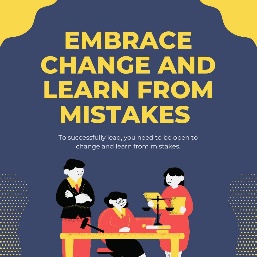 7.5 Risk Management: Calculated Risks for RewardEntrepreneurship entails inherent risks, and managing these risks is crucial. We delve into the entrepreneur's approach to risk management – their ability to identify potential pitfalls, assess the impact of uncertainties, and make calculated decisions that balanced risk with potential reward.7.7 Financial Innovation: Strategies for ThrivingInnovation extends beyond products; it encompasses financial strategies as well. We discuss how the entrepreneur introduced financial innovations that propelled their venture forward. From creative financing models to revenue diversification, we explore their out-of-the-box approaches.Conclusion: Navigating the Financial LandscapeThe chapter on financial strategies and investment underscores that entrepreneurship is not just about ideation; it's about translating ideas into viable, sustainable ventures. The entrepreneur's ability to manage finances, secure investments, and achieve profitability underpins their journey from aspiration to achievement.(Note - As we journey through this chapter, we uncover the entrepreneur's acumen in financial management, their knack for making strategic investment decisions, and their commitment to building a financially resilient enterprise. The chapters that follow will delve deeper into their leadership qualities, the impact of their venture, and the legacy they leave behind.)Chapter 8: Leadership and Team BuildingEntrepreneurial success is not a solo endeavor; it is a collaborative symphony orchestrated by visionary leadership and a cohesive team. This chapter delves into the entrepreneur's role as a leader – one who inspired, guided, and nurtured a team to transform their shared vision into reality.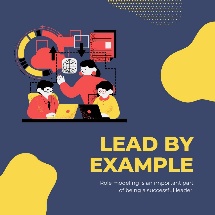 8.1 Leadership Style: The Art of InspirationLeadership is about more than giving orders; it's about inspiring a collective sense of purpose. We explore the entrepreneur's leadership style, whether it's charismatic, transformational, or servant leadership. We discuss how their leadership style fostered a culture of innovation, accountability, and dedication within their team.8.2 Building a Winning Team: The Power of PeopleBehind every successful venture are the individuals who put their skills and passion to work. We delve into the entrepreneur's approach to team building – how they identified talent, nurtured growth, and cultivated a team that shared their vision and values.8.3 Effective Communication: The Cornerstone of CollaborationLeadership thrives on effective communication. We discuss how the entrepreneur communicated their vision, expectations, and goals with their team. We explore how they fostered open dialogue, encouraged feedback, and ensured alignment among team members.8.4 Delegation and Empowerment: Trusting the TeamDelegation is a hallmark of effective leadership. We explore how the entrepreneur empowered their team by entrusting them with responsibilities. We discuss their approach to balancing delegation with oversight, allowing team members to take ownership of their tasks.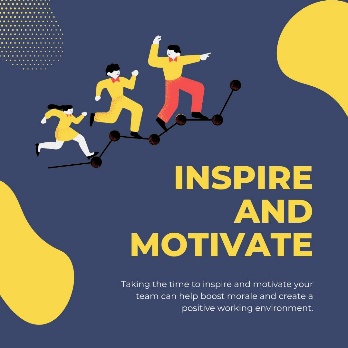 8.5 Conflict Resolution: Navigating Challenges TogetherIn any team, conflicts are inevitable. We discuss how the entrepreneur navigated conflicts, fostered a harmonious working environment, and transformed challenges into opportunities for growth and collaboration.8.6 Mentorship and Growth: Cultivating Future LeadersA true leader not only leads in the present but also shapes the leaders of tomorrow. We delve into how the entrepreneur mentored and nurtured the growth of their team members. We discuss their commitment to building a legacy of capable, empowered future leaders.Conclusion: The Heartbeat of Entrepreneurial SuccessThe point on leadership and team building underscores that an entrepreneur's journey is not just about building a business; it's about building a community of individuals united by a shared purpose. The entrepreneur's ability to inspire, guide, and empower their team members is a testament to their leadership prowess.(Note - As we explore this point, we uncover the entrepreneur's leadership qualities, their role in fostering a collaborative team culture, and their commitment to nurturing an environment where innovation and excellence thrive. The chapters that follow will delve deeper into the entrepreneur's impact on the industry, their ethical business practices, and the legacy they leave behind.)Chapter 9: Industry Impact and Ethical Business PracticesAn entrepreneur's influence extends beyond the confines of their venture; it ripples through industries, shapes trends, and impacts society. This chapter delves into the entrepreneur's broader industry impact, their commitment to ethical business practices, and the mark they left on the business landscape.9.1 Driving Innovation: Industry DisruptionInnovation is the cornerstone of industry disruption. We explore how the entrepreneur's venture introduced innovative solutions that challenged norms, reshaped markets, and set new standards for excellence. We discuss the impact of their innovations on industry trends and customer expectations.9.2 Ethical Business Practices: A Commitment to IntegrityEntrepreneurial success is not solely defined by financial achievements; it's also about operating with unwavering ethical standards. We delve into the entrepreneur's commitment to ethical business practices – transparency, honesty, fair treatment of stakeholders, and social responsibility.9.3 Sustainability and Social Impact: Building a Better FutureEntrepreneurial ventures can be agents of positive change. We discuss how the entrepreneur incorporated sustainability into their business practices, considering environmental impact and societal well-being. We explore their efforts to create a positive social impact through philanthropy, community engagement, or social initiatives.9.4 Industry Leadership: Paving the WayA visionary entrepreneur is often a thought leader in their industry. We explore how the entrepreneur assumed a leadership role, whether through speaking engagements, thought-provoking content, or industry partnerships. We discuss how their insights and influence shaped the industry's direction.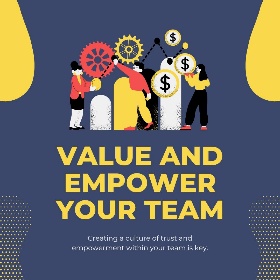 9.5 Legacy of Impact: Making a Lasting DifferenceEntrepreneurial success is not just about the present; it's about the legacy one leaves behind. We delve into how the entrepreneur's industry impact and ethical business practices contributed to a lasting legacy. We discuss the mark they left on the business landscape and the inspiration they provided to future entrepreneurs.Conclusion: The Ripple Effect of Entrepreneurial ImpactThe chapter on industry impact and ethical business practices illustrates that entrepreneurship is a force that transcends profit; it's a catalyst for positive change and a beacon of ethical conduct. The entrepreneur's influence on their industry and society at large reflects their commitment to making a meaningful difference.(Note - As we explore this chapter, we uncover the entrepreneur's role in shaping industry trends, their dedication to ethical principles, and the imprint they left on the world of business. The concluding chapter will reflect on their journey as a whole, the lessons learned, and the wisdom they impart to aspiring entrepreneurs.)Chapter 10: Reflection and LegacyEvery entrepreneurial journey is a tapestry woven with triumphs, challenges, and transformative growth. This concluding chapter provides a reflective pause, inviting us to journey alongside the entrepreneur as they look back on their path from a visionary idea to the pinnacle of success. It also offers a glimpse into their aspirations for the future and the legacy they hope to leave behind.10.1 Journey Reflection: Lessons LearnedReflection is the crucible of growth. We delve into the entrepreneur's reflections on their journey – the lessons learned, the setbacks that turned into stepping stones, and the insights that shaped their path. We explore the pivotal moments that defined their trajectory.10.2 Impact Assessment: A Measure of SuccessSuccess is measured not just by numbers but by impact. We discuss how the entrepreneur assesses their impact on customers, employees, the industry, and society. We explore the metrics they use to gauge the resonance of their vision and the fulfillment of their goals.10.3 Legacy Aspiration: Beyond EntrepreneurshipThe entrepreneurial journey is a legacy in itself, but entrepreneurs often aspire to leave a legacy that extends beyond their venture. We delve into the entrepreneur's aspirations for their future – whether it's fostering new generations of entrepreneurs, contributing to philanthropic endeavors, or shaping industries for the better.10.4 Key Takeaways: Wisdom SharedA journey marked by success is rich with insights. We distill the entrepreneur's key takeaways – the pearls of wisdom they've acquired on their path. We discuss the advice they have for aspiring entrepreneurs who seek to follow in their footsteps.10.5 Gratitude and Acknowledgments: A Journey SharedNo entrepreneurial journey is solitary; it's a tapestry woven with the threads of support, collaboration, and mentorship. We explore the entrepreneur's expressions of gratitude to the mentors, team members, partners, and stakeholders who contributed to their success.Conclusion: The Journey's End, a New BeginningThe concluding chapter reflects not on an ending but on a new beginning. It encapsulates the essence of the entrepreneur's journey – from the birth of an idea to the realization of a visionary dream. It highlights the legacy they've built, the impact they've made, and the inspiration they've imparted.(Note - As we delve into this chapter, we bear witness to the entrepreneur's reflections, their aspirations, and the profound insights they've gained. Their journey is not just an individual tale; it's a narrative that encapsulates the spirit of entrepreneurship, the pursuit of excellence, and the transformative power of human determination.)Conclusion: The Journey UnveiledThe journey of an entrepreneur from a visionary idea to the pinnacle of success is a resonates with aspiring dreamers and seasoned innovators alike. It's a story of courage, resilience, and the unwavering pursuit of excellence. It's a testament to the power of a single idea to spark transformative change and shape industries.In these unfold, we've traversed the stages of this remarkable journey. We've explored the early beginnings that laid the foundation, the visionary spark that ignited the entrepreneurial flame, and the strategic planning that paved the way for growth. We've delved into the challenges overcome, the innovations in marketing and branding, and the critical role of financial acumen.We've witnessed the entrepreneur's leadership and team-building prowess, their industry impact, and their commitment to ethical practices. We've learned from their reflections and embraced the wisdom they've shared. Each chapter has added depth to the narrative, painting a portrait of an individual who dared to dream, took risks, and turned their aspirations into reality.The journey from an idea to millionaire status is not just about amassing wealth; it's a journey of personal growth, societal impact, and the pursuit of excellence. It's about leaving a legacy that inspires others to forge their paths, challenge conventions, and strive for greatness.we are reminded that the journey doesn't truly end. It transforms into a legacy, a story that continues to unfold through the ventures inspired, the lives touched, and the mark left on the business landscape. The entrepreneur's journey becomes an indelible part of the collective narrative of entrepreneurship – that continues to evolve, inspire, and shape the future.Reference books that cover various aspects of entrepreneurship, business growth, and success:Books :- 1. "The Lean Startup" by Eric Ries2. "Zero to One" by Peter Thiel3. "Good to Great" by Jim Collins4. "The Innovator's Dilemma" by Clayton Christensen5. "Start with Why" by Simon Sinek6. "Thinking, Fast and Slow" by Daniel Kahneman7. "The Art of Possibility" by Rosamund Stone Zander and Benjamin Zander8. "Scaling Up: How a Few Companies Make It...and Why the Rest Don't" by Verne Harnish9. "The E-Myth Revisited: Why Most Small Businesses Don't Work and What to Do About It" by Michael E. Gerber10. "Mindset: The New Psychology of Success" by Carol S. DweckAcademic Journals:- Journal of business ventures and business development.Entrepreneurship Theory and Practice.Online Resources:-Forbes (for article on successful entrepreneurs and business strategies)Inc. (features insights and stories from successful entrepreneurs)Entrepreneurs (offers articles and advice on business growth)